Major Skeletal Muscles of the Muscular System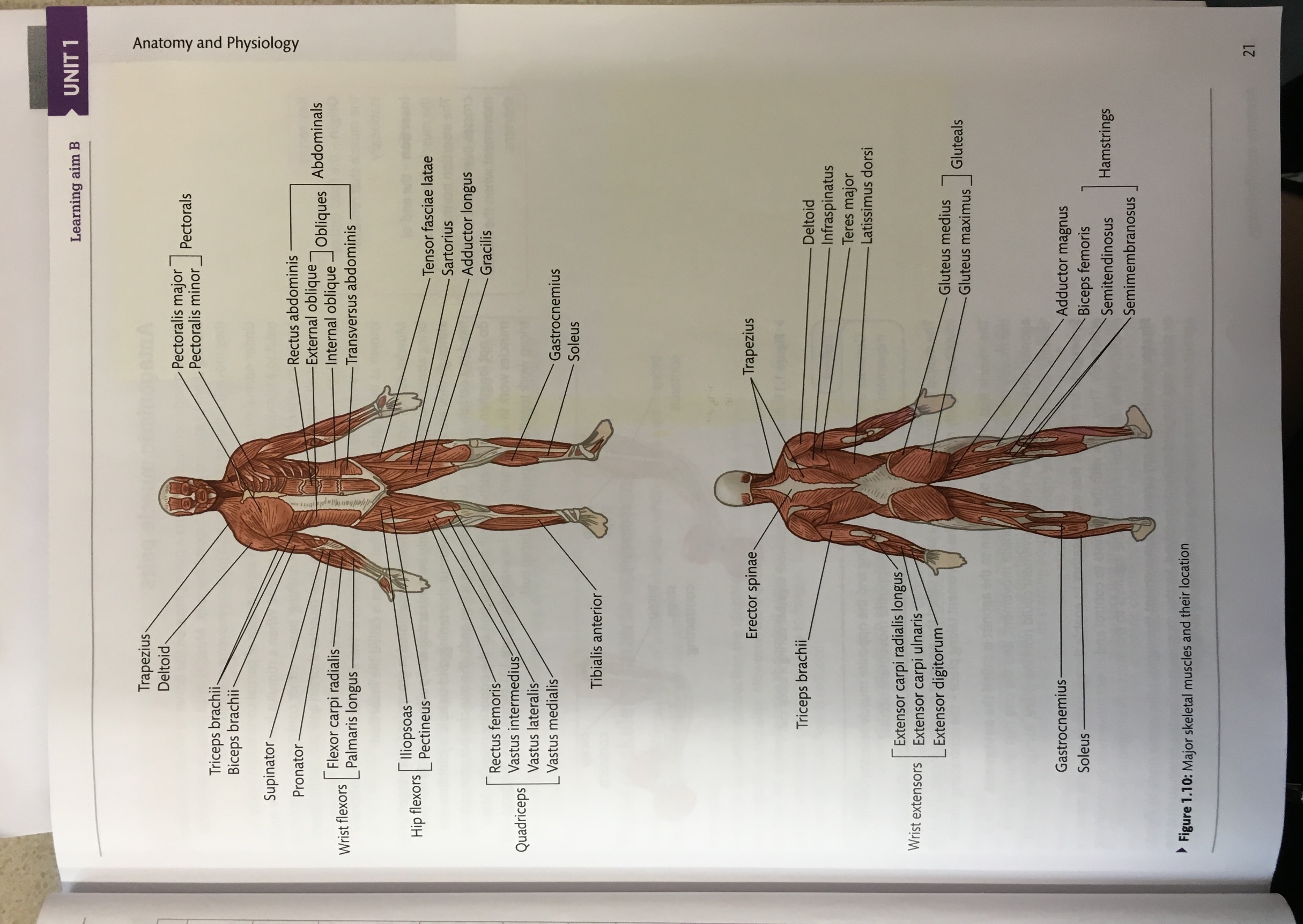 